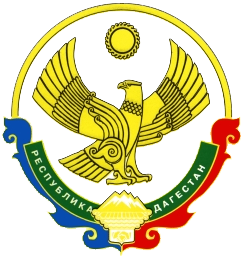 АДМИНИСТРАЦИЯМУНИЦИПАЛЬНОГО РАЙОНА «ЦУНТИНСКИЙ РАЙОН»РЕСПУБЛИКИ ДАГЕСТАН__________________________________________________________________РАСПОРЯЖЕНИЕ08.04.2020г.                                 с. Цунта                                        №74О мерах по предотвращению распространения новой коронавирусной инфекции на территории МР «Цунтинский район» и обеспечения санитарно-эпидемиологического благополучия населенияВ целях предотвращения распространения новой коронавирусной инфекции на территории МР «Цунтинский район» и обеспечения санитарно-эпидемиологического благополучия населения, в соответствии с Указом Президента Российской Федерации от 2 апреля 2020 года № 239 «О мерах по обеспечению санитарно-эпидемиологического благополучия населения на территории Российской Федерации в связи с распространением новой коронавирусной инфекции» Указом Главы Республики Дагестан от 06 апреля 2020года № 27:	1.Установить с 6 апреля по 30 апреля 2020 года нерабочие дни с сохранением заработной платы:-лицам старше 65 лет;-лицам, имеющим группы инвалидности-лицам, имеющим детей дошкольного возраста;-лицам, имеющим многодетные семьи.   2.С целью бесперебойного функционирования администрации МР «Цунтинский район» и её структурных подразделений, обеспечить работу в штатном режиме, следующим должностным лицам: заместителям главы администрации района, начальникам отделов, руководителям муниципальных казённых учреждений и работникам не указанных в п. 1 настоящего распоряжения. 3.Руководителям структурных подразделений администрации МР «Цунтинский район» самостоятельно определить численность работников, обеспечивающих с 6 апреля по 30 апреля 2020 г. бесперебойное функционирование вверенных им учреждений. 4.Рекомендовать главам сельских поселений: - принять аналогичные нормативно-правовые акты;- в период с 6 апреля по 30 апреля 2020 года осуществлять постоянный контроль за эпидемиологической обстановкой и функционированием всех сфер обеспечения жизнедеятельности населения сельпоселений;-не выезжать за пределы района без предварительного согласования с главой района.5.Разместить настоящее распоряжение на официальном Интернет-сайте администрации МР «Цунтинский район».6.Контроль за исполнением настоящего распоряжения возложить на руководителя аппарата администрации МР «Цунтинский район» Гаджиева М. У.   Глава                                                                                        Ш. Магомедов 